Kárpátaljai Magyar Cserkészszövetség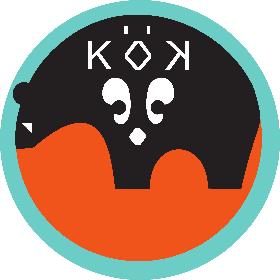 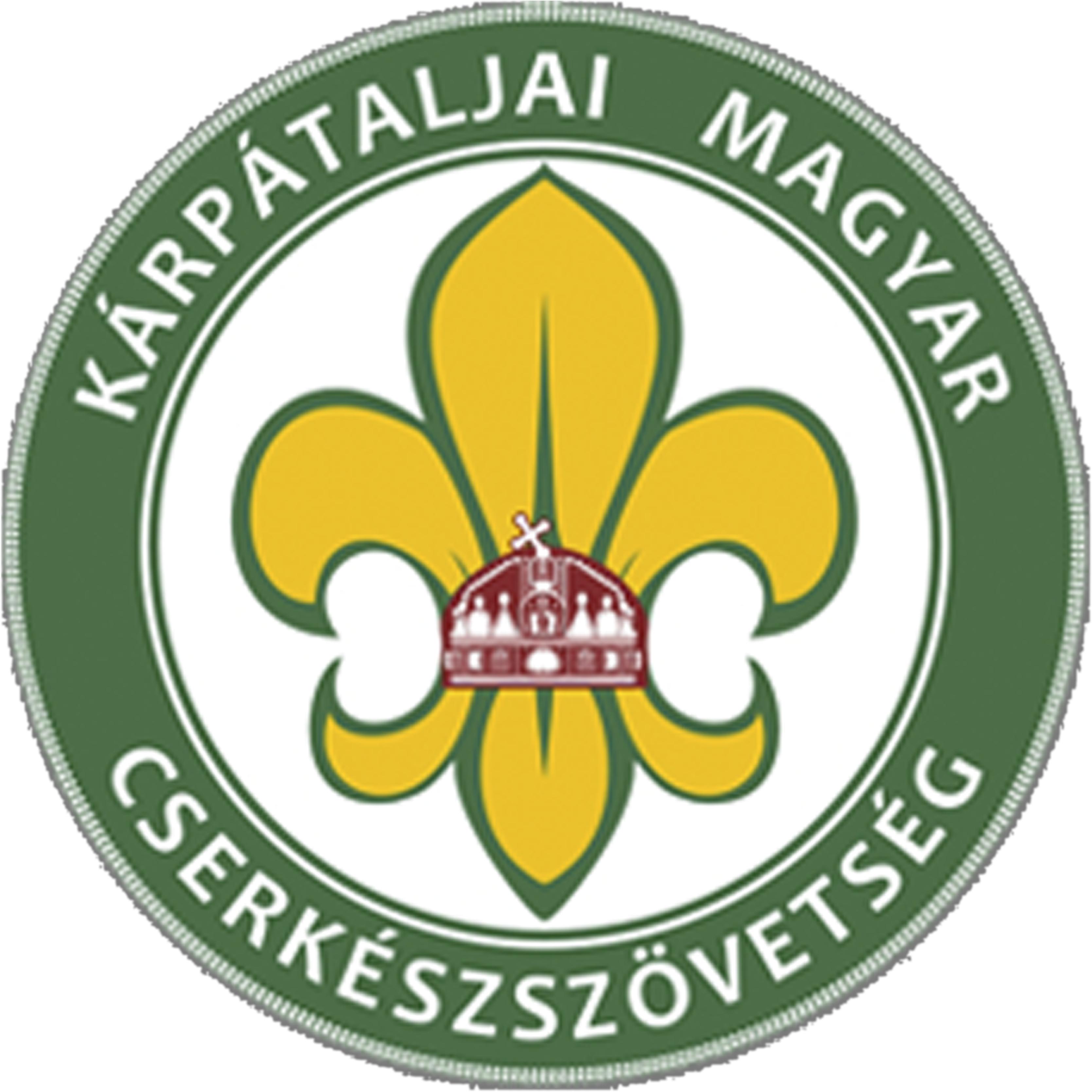 Mintatábor. Jelentkezési lap.1. Teljes név magyarul:  ………………………………………………  ………………………………………..2 Teljes név ukránul:  …………………………………  ………………………………………  ……………………………………..Születési dátum:  ………..   …………………………………  ……….. Őrs neve:  ……………………………………………………… őrs Születési igazolvány száma ………………………………………… A kiadó szerv megnevezése ukránul  ……………………………………………………………………………………….. Kiadás dátuma ukránul ……………………………………………… Lakcím irányítószámmal: …………………………………………………………………………………………………………………. A táborozó mobilszáma vagy vezetékes telefonszáma  …………………...………………………………………………………………. A szülők telefonszáma (mobil) a tábor ideje alatt ……………………..………………………………………………………………… Fontos egészségügyi információ, ételérzékenység  ……………………….……………………………………………………………. Szülő kérései, egyéb:  ……………………………………………………………………………………………………………………. Szülői nyilatkozat beküldési határideje: 2014. június 30. hétfő.Alulírott /szülő neve/ ……………………………….……..……, hozzájárulok ………………………..………………………nevű gyermekem a Kárpátaljai Magyar Cserkészszövetség által megrendezésre kerülő mintatáborban való részvételéhez. Hozzájárulok továbbá, hogy a táborozás keretében az őrsvezető felügyeletével gyermekem portyára menjen.Kijelentem, hogy legjobb tudomásom szerint gyermekem az utóbbi egy hétben nem szenvedett fertőző betegségben, nem szenved súlyos betegségben (szívbetegség, asztma, epilepszia, stb.) vagy ha igen, akkor saját felelősségemre engedem el, és a megfelelő mennyiségű gyógyszerrel ellátom.Szedett gyógyszerek neve és adagja: …………………………………………………………………………………………………….99 (kilencvenkilenc)* hrivnya tábordíjat ………………………………………nak/nek átadtam.Kelt:  …………………………………….………………..	……..……………………………….legalább az egyik szülő (gyám) aláírása………………………………………… e vonal mentén levágni, az alsó rész a szülőnél marad  ………………………………………….Átvételi elismervényAlulírott /átvevő neve/  ……………………………………………. a mai napon, 2014. ………………….…….. - án/én átvettem……………. hrivnya tábordíjat ………………………………………… (név) ………………………………….. őrs tagjatáboroztatására.Kelt: …………….., 2014. ……..…….	Átvevő olvasható aláírása: …………………………………………* Amennyiben a részvételi díj befizetése gondot okoz, kérjük a csapatparancsnoki feladatokkal megbízott személyt keresse!